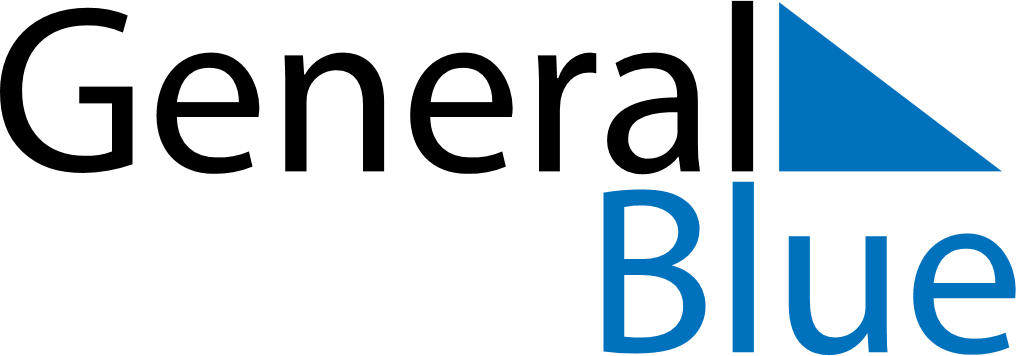 July 2024July 2024July 2024July 2024July 2024July 2024Elnesvagen, More og Romsdal, NorwayElnesvagen, More og Romsdal, NorwayElnesvagen, More og Romsdal, NorwayElnesvagen, More og Romsdal, NorwayElnesvagen, More og Romsdal, NorwayElnesvagen, More og Romsdal, NorwaySunday Monday Tuesday Wednesday Thursday Friday Saturday 1 2 3 4 5 6 Sunrise: 3:35 AM Sunset: 11:35 PM Daylight: 19 hours and 59 minutes. Sunrise: 3:36 AM Sunset: 11:34 PM Daylight: 19 hours and 57 minutes. Sunrise: 3:38 AM Sunset: 11:32 PM Daylight: 19 hours and 54 minutes. Sunrise: 3:40 AM Sunset: 11:31 PM Daylight: 19 hours and 51 minutes. Sunrise: 3:42 AM Sunset: 11:30 PM Daylight: 19 hours and 48 minutes. Sunrise: 3:43 AM Sunset: 11:28 PM Daylight: 19 hours and 44 minutes. 7 8 9 10 11 12 13 Sunrise: 3:45 AM Sunset: 11:26 PM Daylight: 19 hours and 40 minutes. Sunrise: 3:48 AM Sunset: 11:25 PM Daylight: 19 hours and 37 minutes. Sunrise: 3:50 AM Sunset: 11:23 PM Daylight: 19 hours and 33 minutes. Sunrise: 3:52 AM Sunset: 11:21 PM Daylight: 19 hours and 28 minutes. Sunrise: 3:54 AM Sunset: 11:19 PM Daylight: 19 hours and 24 minutes. Sunrise: 3:57 AM Sunset: 11:17 PM Daylight: 19 hours and 20 minutes. Sunrise: 3:59 AM Sunset: 11:15 PM Daylight: 19 hours and 15 minutes. 14 15 16 17 18 19 20 Sunrise: 4:01 AM Sunset: 11:12 PM Daylight: 19 hours and 11 minutes. Sunrise: 4:04 AM Sunset: 11:10 PM Daylight: 19 hours and 6 minutes. Sunrise: 4:06 AM Sunset: 11:08 PM Daylight: 19 hours and 1 minute. Sunrise: 4:09 AM Sunset: 11:05 PM Daylight: 18 hours and 56 minutes. Sunrise: 4:12 AM Sunset: 11:03 PM Daylight: 18 hours and 51 minutes. Sunrise: 4:14 AM Sunset: 11:00 PM Daylight: 18 hours and 46 minutes. Sunrise: 4:17 AM Sunset: 10:58 PM Daylight: 18 hours and 40 minutes. 21 22 23 24 25 26 27 Sunrise: 4:20 AM Sunset: 10:55 PM Daylight: 18 hours and 35 minutes. Sunrise: 4:22 AM Sunset: 10:53 PM Daylight: 18 hours and 30 minutes. Sunrise: 4:25 AM Sunset: 10:50 PM Daylight: 18 hours and 24 minutes. Sunrise: 4:28 AM Sunset: 10:47 PM Daylight: 18 hours and 19 minutes. Sunrise: 4:31 AM Sunset: 10:44 PM Daylight: 18 hours and 13 minutes. Sunrise: 4:33 AM Sunset: 10:42 PM Daylight: 18 hours and 8 minutes. Sunrise: 4:36 AM Sunset: 10:39 PM Daylight: 18 hours and 2 minutes. 28 29 30 31 Sunrise: 4:39 AM Sunset: 10:36 PM Daylight: 17 hours and 56 minutes. Sunrise: 4:42 AM Sunset: 10:33 PM Daylight: 17 hours and 50 minutes. Sunrise: 4:45 AM Sunset: 10:30 PM Daylight: 17 hours and 45 minutes. Sunrise: 4:48 AM Sunset: 10:27 PM Daylight: 17 hours and 39 minutes. 